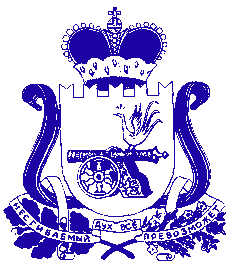 АДМИНИСТРАЦИЯМУНИЦИПАЛЬНОГО ОБРАЗОВАНИЯ«УГРАНСКИЙ РАЙОН» СМОЛЕНСКОЙ ОБЛАСТИП О С Т А Н О В Л Е Н И Еот  31 января 2023г.  № 21	В соответствии с Бюджетным кодексом Российской Федерации, Порядком принятия решения о разработке муниципальных  программ муниципального образования «Угранский район» Смоленской области, их формирования и реализации, утвержденным постановлением Администрации муниципального образования «Угранский район» Смоленской области от 25.02.2022 года № 95, Администрация муниципального образования «Угранский район» Смоленской области	ПОСТАНОВЛЯЕТ:Внести в муниципальную программу «Управление муниципальными финансами в муниципальном образовании «Угранский район», утвержденную постановлением Администрации муниципального образования «Угранский район» Смоленской области от 16.03.2022 года № 122 «Об утверждении муниципальной программы «Управление муниципальными финансами в муниципальном образовании «Угранский район»  (в редакции постановлений Администрации муниципального образования «Угранский район» Смоленской области от 06.07.2022 г. № 303, от 22.11.2022 г. №553)	следующие изменения: Пункт 1 «Основные положения» и п. 5 «Финансовое обеспечение  муниципальной программы» раздела 2. «Паспорт муниципальной программы» изложить в новой редакции согласно приложению 1;2.  Раздел 7. «Сведения о финансировании структурных элементов муниципальной программы «Управление муниципальными финансами в муниципальном образовании «Угранский район» Смоленской области» изложить в новой редакции согласно приложению 2.Глава муниципального образования «Угранский район» Смоленской области                             Н.С. ШишигинаПриложение 1 К постановлению Администрациимуниципального образования «Угранский район» Смоленской области от________2023 года № ____Раздел 2. Паспорт муниципальной программыПАСПОРТмуниципальной программы«Управление муниципальными финансами в муниципальном образовании «Угранский район» Смоленской области»1. Основные положенияФинансовое обеспечение  муниципальной программыПриложение 2 К постановлению Администрациимуниципального образования «Угранский район» Смоленской области от________2023 года № ____Раздел 7. Сведения о финансировании структурных элементов муниципальной программы «Управление муниципальными финансами в муниципальном образовании «Угранский район» Смоленской области»О внесении изменений в муниципальную программу «Управление муниципальными финансами в муниципальном образовании «Угранский район» Смоленской областиОтп. 1 экз. – в делоИсп. Колобова Н.С._______________тел. 4-16-05«___»__________Разослать:райпрокуратура,отдел экономикифинансовое управлениеВИЗА:Сафронова И.А. (начальник финансового управления)Баринова Н.В.(Управляющий делами Администрации  муниципального образования «Угранский район»)Голованова О.И. (ведущий специалист по юридическим вопросам)_________________ «___»_________ 2023_________________ «___» _________ 2023_________________ «___» _________ 2023Ответственный исполнитель 
муниципальной программы Сафронова И.А.  - начальник финансового управления администрации муниципального образования «Угранский район» Смоленской областиПериод реализации муниципальной программыЭтап 1:        2014-2022 гг.                                                            Этап I1:        2023 -2025гг.	Цели муниципальной программы Цель Обеспечение долгосрочной сбалансированности и устойчивости бюджета района и сельских поселений, в составе муниципального образования «Угранский район» Смоленской области.Объемы финансового обеспечения за весь период реализации (по годам реализации и в разрезе источников финансирования на очередной финансовый год и первый, второй годы планового периода)Общий объем финансирования составляет  352031,5 тыс. рублей, из них:2014 - 2022 годы (всего) -277050,0 тыс. рублей;2023 год (всего) – 31523,0 тыс. рублей, из них:средства областного бюджета - 931,3 тыс. рублей;средства местных бюджетов – 30591,7 тыс. рублей;2024 год (всего) – 22258,9 тыс. рублей, из них:средства областного бюджета – 842,6 тыс. рублей;средства местных бюджетов – 21416,3 тыс. рублей2025 год (всего) – 21199,6 тыс. рублей, из них:средства областного бюджета - 805,9 тыс. рублей;средства местных бюджетов – 20393,7 тыс. рублейВлияние на достижение целей развития муниципального образованияОбеспечение устойчивого исполнения бюджета района и сельских поселений, в составе муниципального образования «Угранский район» Смоленской области и повышение качества управления муниципальными финансами, повышение открытости и прозрачности представления информации о бюджетном процессе в муниципальном образовании «Угранский район» Смоленской области.Отсутствие просроченной кредиторской задолженности в общей сумме расходов бюджетов бюджета района и сельских поселений, в составе муниципального образования «Угранский район» Смоленской области и отнесение муниципального образования «Угранский район» Смоленской области к I и II степени качества управления  муниципальными финансами по итогу проведения Департаментом бюджета и финансов Смоленской области оценки качества управления муниципальными финансами. 3.   Создание стабильных финансовых условий для устойчивого экономического роста муниципалитета, повышения уровня и качества жизни населения муниципального района за счет обеспечения долгосрочной сбалансированности, устойчивости и платежеспособности местного бюджета.Источник финансового обеспеченияОбъем финансового обеспечения по годам реализации (тыс. рублей)Объем финансового обеспечения по годам реализации (тыс. рублей)Объем финансового обеспечения по годам реализации (тыс. рублей)Объем финансового обеспечения по годам реализации (тыс. рублей)Источник финансового обеспечениявсего2023 год2024 год 2025 год 12345В целом по  муниципальной программе,в том числе:74 981,531 523,022 258,921 199,6областной бюджет2 579,8931,3842,6805,9местный бюджет72 401,730 591,721 416,320 393,7№ п/пНаименованиеНаименованиеУчастник муниципальной программы Участник муниципальной программы Источник финансового обеспечения (расшифровать)Источник финансового обеспечения (расшифровать)Объем средств на реализацию  муниципальной программы на очередной финансовый год и плановый период (тыс. рублей)Объем средств на реализацию  муниципальной программы на очередной финансовый год и плановый период (тыс. рублей)Объем средств на реализацию  муниципальной программы на очередной финансовый год и плановый период (тыс. рублей)Объем средств на реализацию  муниципальной программы на очередной финансовый год и плановый период (тыс. рублей)Объем средств на реализацию  муниципальной программы на очередной финансовый год и плановый период (тыс. рублей)Объем средств на реализацию  муниципальной программы на очередной финансовый год и плановый период (тыс. рублей)Объем средств на реализацию  муниципальной программы на очередной финансовый год и плановый период (тыс. рублей)№ п/пНаименованиеНаименованиеУчастник муниципальной программы Участник муниципальной программы Источник финансового обеспечения (расшифровать)Источник финансового обеспечения (расшифровать)всеговсего2023 год2023 год2024 год2024 год2025 год122334455667781. Комплекс процессных мероприятий «Регулирование межбюджетных отношений»1. Комплекс процессных мероприятий «Регулирование межбюджетных отношений»1. Комплекс процессных мероприятий «Регулирование межбюджетных отношений»1. Комплекс процессных мероприятий «Регулирование межбюджетных отношений»1. Комплекс процессных мероприятий «Регулирование межбюджетных отношений»1. Комплекс процессных мероприятий «Регулирование межбюджетных отношений»1. Комплекс процессных мероприятий «Регулирование межбюджетных отношений»1. Комплекс процессных мероприятий «Регулирование межбюджетных отношений»1. Комплекс процессных мероприятий «Регулирование межбюджетных отношений»1. Комплекс процессных мероприятий «Регулирование межбюджетных отношений»1. Комплекс процессных мероприятий «Регулирование межбюджетных отношений»1. Комплекс процессных мероприятий «Регулирование межбюджетных отношений»1. Комплекс процессных мероприятий «Регулирование межбюджетных отношений»1. Комплекс процессных мероприятий «Регулирование межбюджетных отношений»1.1.Выравнивание бюджетной обеспеченности поселенийВыравнивание бюджетной обеспеченности поселенийФинансовое управление администрации муниципального образования «Угранский район» Смоленской области»Финансовое управление администрации муниципального образования «Угранский район» Смоленской области»Областной бюджетОбластной бюджет2 579,82 579,82 579,8931,3931,3842,6805,91.2.Предоставление межбюджетных трансфертов из бюджета муниципального района в бюджеты поселенийПредоставление межбюджетных трансфертов из бюджета муниципального района в бюджеты поселенийФинансовое управление администрации муниципального образования «Угранский район» Смоленской области»Финансовое управление администрации муниципального образования «Угранский район» Смоленской области»Местный бюджетМестный бюджет45270,345270,345270,324 897,324 897,312 420,87 952,2Итого по комплексу процессных мероприятий Итого по комплексу процессных мероприятий Итого по комплексу процессных мероприятий 47 850,147 850,147 850,125 828,625 828,613 263,48 758,12. Комплекс процессных мероприятий "Управление муниципальным долгом"2. Комплекс процессных мероприятий "Управление муниципальным долгом"2. Комплекс процессных мероприятий "Управление муниципальным долгом"2. Комплекс процессных мероприятий "Управление муниципальным долгом"2. Комплекс процессных мероприятий "Управление муниципальным долгом"2. Комплекс процессных мероприятий "Управление муниципальным долгом"2. Комплекс процессных мероприятий "Управление муниципальным долгом"2. Комплекс процессных мероприятий "Управление муниципальным долгом"2. Комплекс процессных мероприятий "Управление муниципальным долгом"2. Комплекс процессных мероприятий "Управление муниципальным долгом"2. Комплекс процессных мероприятий "Управление муниципальным долгом"2. Комплекс процессных мероприятий "Управление муниципальным долгом"2. Комплекс процессных мероприятий "Управление муниципальным долгом"2. Комплекс процессных мероприятий "Управление муниципальным долгом"2.1.2.1.Процентные платежи по муниципальному долгуПроцентные платежи по муниципальному долгуФинансовое управление администрации муниципального образования «Угранский район» Смоленской области»Финансовое управление администрации муниципального образования «Угранский район» Смоленской области»Местный бюджетМестный бюджет000000Итого по комплексу процессных мероприятий Итого по комплексу процессных мероприятий Итого по комплексу процессных мероприятий Итого по комплексу процессных мероприятий 0000003. Комплекс процессных мероприятий «Обеспечение организационных условий для реализации муниципальной программы»3. Комплекс процессных мероприятий «Обеспечение организационных условий для реализации муниципальной программы»3. Комплекс процессных мероприятий «Обеспечение организационных условий для реализации муниципальной программы»3. Комплекс процессных мероприятий «Обеспечение организационных условий для реализации муниципальной программы»3. Комплекс процессных мероприятий «Обеспечение организационных условий для реализации муниципальной программы»3. Комплекс процессных мероприятий «Обеспечение организационных условий для реализации муниципальной программы»3. Комплекс процессных мероприятий «Обеспечение организационных условий для реализации муниципальной программы»3. Комплекс процессных мероприятий «Обеспечение организационных условий для реализации муниципальной программы»3. Комплекс процессных мероприятий «Обеспечение организационных условий для реализации муниципальной программы»3. Комплекс процессных мероприятий «Обеспечение организационных условий для реализации муниципальной программы»3. Комплекс процессных мероприятий «Обеспечение организационных условий для реализации муниципальной программы»3. Комплекс процессных мероприятий «Обеспечение организационных условий для реализации муниципальной программы»3. Комплекс процессных мероприятий «Обеспечение организационных условий для реализации муниципальной программы»3. Комплекс процессных мероприятий «Обеспечение организационных условий для реализации муниципальной программы»3.1.3.1.Расходы на обеспечение функций органов местного самоуправленияРасходы на обеспечение функций органов местного самоуправленияФинансовое управление администрации муниципального образования «Угранский район» Смоленской области»Финансовое управление администрации муниципального образования «Угранский район» Смоленской области»Местный бюджетМестный бюджет16 615,416 615,45 694,45 694,45 460,55 460,5Итого по комплексу процессных мероприятий Итого по комплексу процессных мероприятий Итого по комплексу процессных мероприятий Итого по комплексу процессных мероприятий 16 615,416 615,45 694,45 694,45 460,55 460,5Всего по  муниципальной программеВсего по  муниципальной программеВсего по  муниципальной программеВсего по  муниципальной программеВсего по  муниципальной программеВсего по  муниципальной программе74 981,574 981,531 523,031 523,022 258,921 199,6